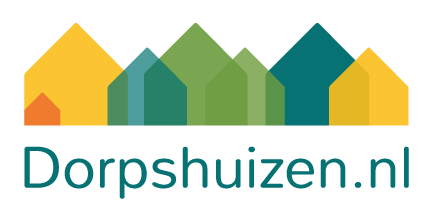 Adres ontvanger							Adres afzenderGeachte leden van de Gemeenteraad,Geacht College van B&W,Met blijdschap hebben wij kennis genomen van het op 15 november jl. in de Tweede Kamer aangenomen amendement Omtzigt (35.026),  waarin een aanpassing in de Gemeentewet is vastgesteld.Deze wijziging schept ruimte voor de gemeente om onze accommodatie voortaan niet langer als niet- woning, maar op dezelfde voorwaarden als een woning te belasten voor de OZB.Wij vragen u z.s.m. deze mogelijkheid in onze gemeente te realiseren. Het maakt het ons iets gemakkelijker onze belangrijke functie in de gemeenschap te kunnen uitoefenen.In afwachting van een positief antwoord,Met vriendelijke groet,Bestuur dorpshuis/ buurthuis/ wijkcentrum  XX te AA.